All around us there are many people who believe in God. In fact, a Gallup poll conducted a few years ago stated that 94 percent of American’s claim to believe in God or some universal spirit. However, as we look at the world around us, we could also note, that many live as if He does not exist.  Why is that? Is it perhaps because we do not really know God? Would our lives change, if we really knew God? Our lives can and will change when we come to know Him fully. 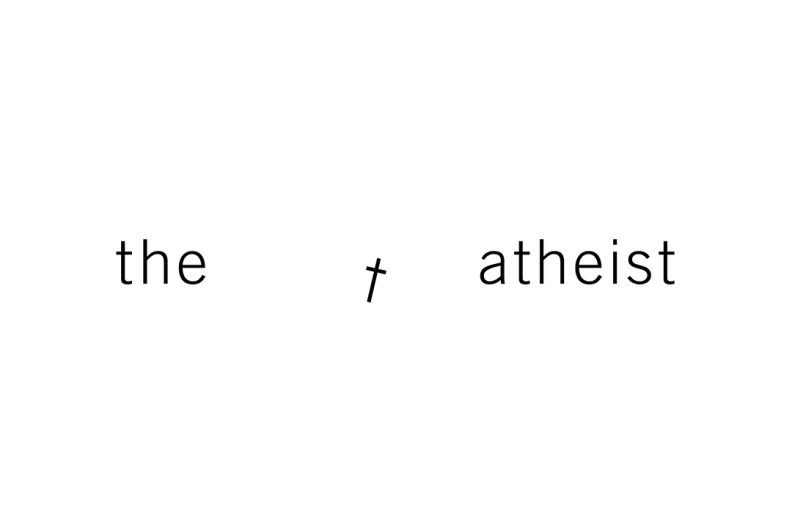 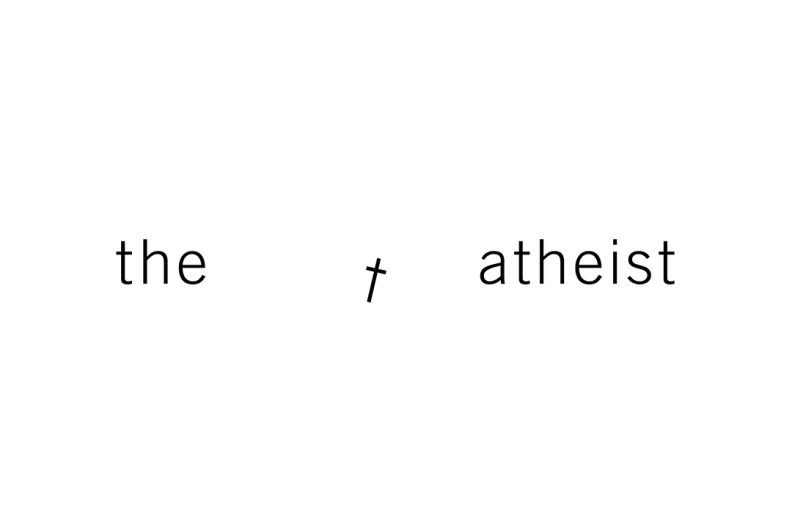 Teaching Notes ~ I Believe in God, but Don’t Know Him1 John 2:3-6 (Psalm 63:1-4)(Page 855 in the Pew Bible)3 Types of Christians 1st Type – I Believe in God but don’t ________ Him2nd Type – I believe in God but don’t ________ Him ________3rd Type – I Believe in God and I ________ and _________ Him daily.